BACCALAURÉAT PROFESSIONNEL RÉPARATION DES CARROSSERIESSession : 2016DOSSIER RÉPONSESDOSSIER COMPLET À REMETTRE EN FIN D’ÉPREUVE.Le dossier RÉPONSES ne portera pas l’identité du candidat.Les feuilles seront classées et agrafées à l'intérieur d’une copie double d'examen.Ce dossier comprend 11 pages numérotées de DR 1/11 à DR 11/11.Barème sur 100 points.TOUTE DOCUMENTATION INTERDITE. CALCULATRICE AUTORISÉE.Préambule :	/16 POINTS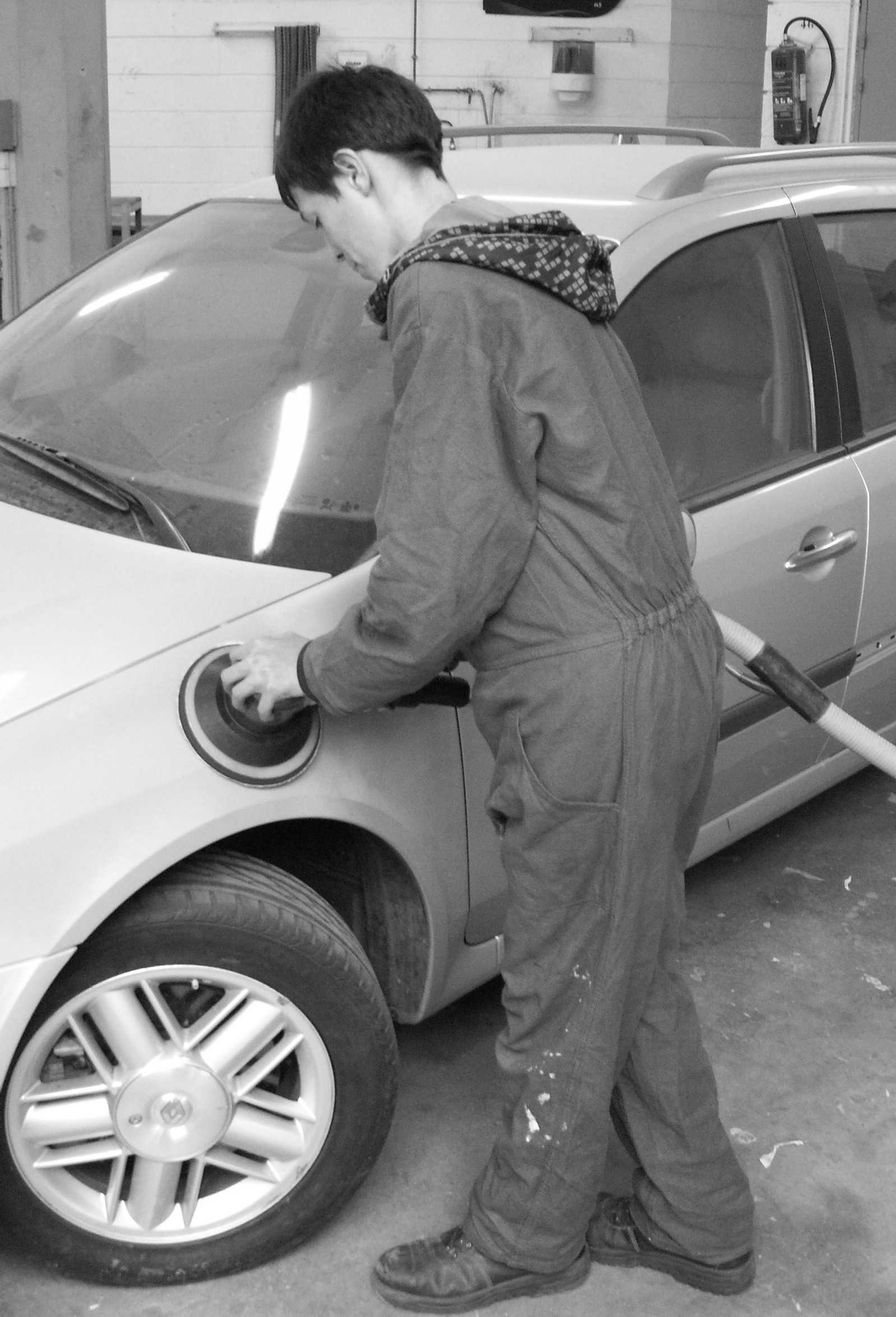 Vous êtes carrossier au garage « Sarl Moteaux ». Vous avez réceptionné un véhicule accidenté.Après avoir procédé à la réparation des éléments, à leurs contrôles et à l’application des produits, vous vous apprêtez, aujourd’hui, à poncer les sous-couches avec votre SURFACEUR SU93.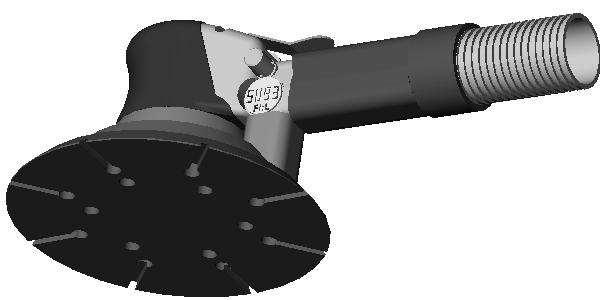 En vous référant aux caractéristiques du surfaceur dans le document DT 2/6, on vous demande de :Indiquer les deux avantages du mouvement cycloïdal de cet outil sur la qualité du ponçage :  /2 pts......................................................................................................................................................................................................................................................................................................................................Donner les formes des stries laissées par le surfaceur  sur la pièce poncée :	/1 pt...................................................................................................................................................................Indiquer le nom de la courbe décrite par le grain abrasif :	/1 pt...................................................................................................................................................................Réaliser dans le cadre ci- dessous le croquis de la courbe décrite :	/2 ptCompléter l’actigramme A-0 ci-dessous avec les 4 propositions suivantes :surfaceur, surface lisse, poncer, surface rugueuse/4 ptsOrdre de mise en marche	Énergie pneumatique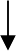 ……..…………..….……..………..……….……..…….……….Faire correspondre les fonctions manquantes en mettant en relation le graphe d’interactions ci-dessous et le tableau d’expression des fonctions :	/4 pts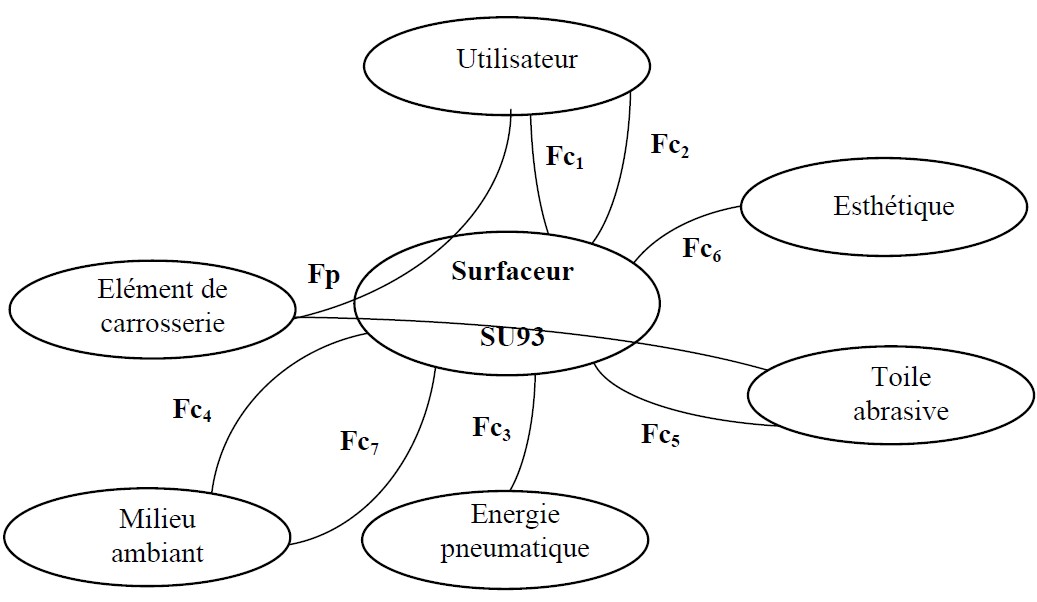 En vous aidant du DT 2/6 Indiquer les deux réseaux sur lesquels le surfaceur doit être branché avant sa mise en route :/2 pts......................................................................................................................................................................................................................................................................................................................................En mettant le surfaceur en route, vous vous apercevez qu’il manque de puissance et qu’il émet un bruit inquiétant. Ce dysfonctionnement peut être dû à une défaillance du sous-système :de régulateur de débit,de mise en marche,de transformation de l’énergie pneumatique en énergie mécanique de sortie.Vous allez donc procéder à l’analyse structurelle et fonctionnelle des trois sous-systèmes afin  de remettre en conformité votre surfaceur.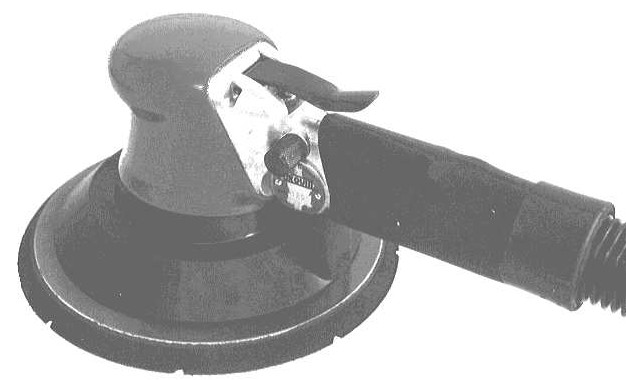 Partie 1 : Sous-système de régulation de débit	/14 POINTSEn vous aidant du document DT 4/6 et DT 5/6, on vous demande de :Indiquer le repère de la pièce principale qui permet le réglage de débit : Rep. 		/1 ptColorier en bleu le volume occupé par l’air comprimé sur le détail D1, en phase de réglage de débit fermée.	/2 ptColorier en bleu le volume occupé par l’air comprimé sur le détail D2, en phase de réglage de débit ouverte.	/2 ptsD1	D2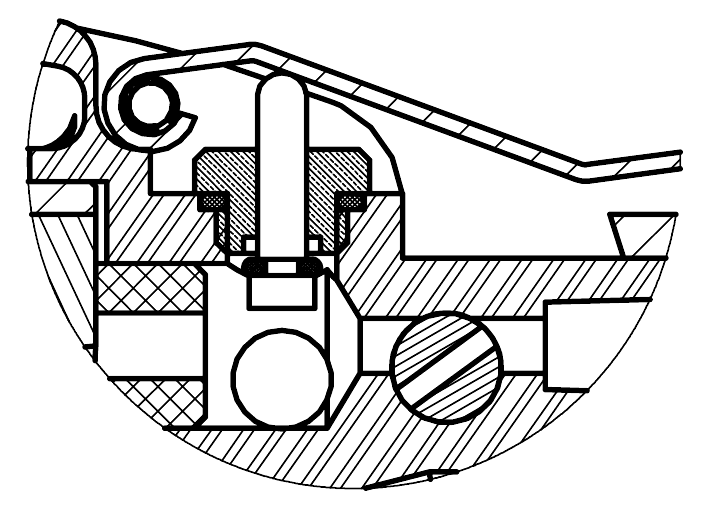 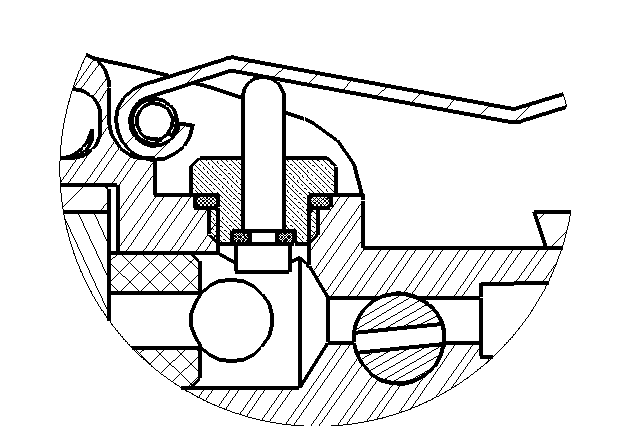 Y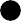 ZCocher dans le tableau ci_dessous le mouvement du boisseau Rep 25 pour régler le débit en mettant une croix dans la case correspondante.	/2 pt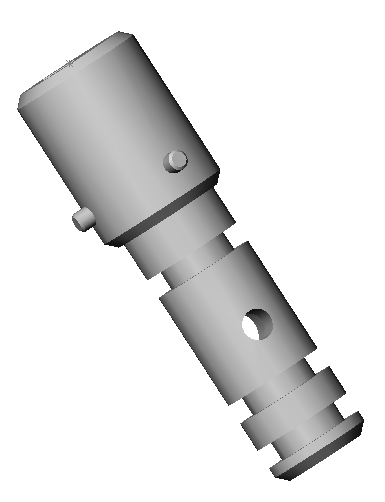 Colorier en bleu sur la perspective ci-contre l’orifice de passage de l’air comprimé.	/2 ptL’étanchéité du sous-système se fait par l’intermédiaire de trois joints toriques placés dans les usinages fléchés.Donner le nom de cet usinage ? : ……………………………	/2 ptCiter trois raisons d’un dysfonctionnement possible du système de régulation occasionnant une perte de puissance du surfaceur (voir document DT 3/6) :	/3 pts.........................................................................................................................................................................................................................................................................................................................................................................................................................................................................................................Apparemment, le réglage fonctionne correctement.Vous allez donc vérifier la commande de mise en marche.Partie 2 : Sous-système de mise en marche	/38 POINTSCompte tenu du tableau des diagnostics de pannes du document DT 3/6, on vous demande de réaliser l’étude des mobilités, l’étude cinématique et l’étude statique du sous-système de mise en marche.Les liaisons sont supposées parfaites et les poids des pièces sont négligés.A - Étude des mobilités	/10 pointsÀ partir du document DT 3/6, donner l’ajustement nécessaire pour un guidage précis entre le poussoir (15) et le guide (17) :	/2 ptsØ 4 	Compte tenu du schéma cinématique simplifié du sous-système, on vous demande de : Y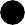 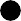 BX	AZSE PoussoirSE LevierXCSortie de PressionXDEntrée de PressionCompléter les sous-ensembles avec les pièces 15, 16, 17 et 19.	/2 ptsSE Levier = (……………………)	SE Fixe  = (2, 12, 24,…………) SE Bille= (……………………)	SE Poussoir  = (…………………)Cocher dans le tableau les mobilités de SE Levier  / SE Fixe	/2 pts18. Indiquer le nom de la liaison obtenue entre SE Levier  / SE Fixe  :  ........................................................../1 pt19. Cocher dans le tableau les mobilités de SE Poussoir  / SE Fixe	/2 pts20. Indiquer le nom de la liaison obtenue entre SE Poussoir  / SE Fixe :  ......................................................../1 ptB - Étude cinématique	/18 pointsSur la représentation simplifiée à l’échelle 2:1 du levier ci-dessous, on vous demande de :Tracer en bleu la vitesse du point B de SE Poussoir / SE Fixe sachant que VB, SE Poussoir /SE Fixe   = 2 m/s./2 ptsEn mesurant sur le schéma ci-dessous la distance AB, déterminer sur l’abaque des vitesses document DT 3/6, la vitesse du point B de SE Levier / SE Fixe :   VB, SE Levier /SE Fixe = .............................../2 ptsTrajectoire du point B de SE Poussoir / SE Fixe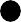 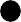 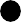 Tracer en noir cette vitesse du point B de SE Levier / SE Fixe : VB, SE Levier / SE Fixe	/2 ptsÉcrire la relation entre VB, SE Levier / SE Fixe, VB, SE Poussoir / SE Fixe et VB, SE Levier  / SE Poussoir	/2 pts......................................................................................................................................................................................................................................................................................................................................Tracer en vert cette vitesse du point B de SE Levier / SE Poussoir : VB, SE Levier / SE Poussoir/2 ptsEn déduire la vitesse de B de SE Levier  / SE PoussoirVB, SE Levier / SE Poussoir = ……………………………/2 ptsReporter  VB, SE Levier / SE Fixe  sur le schéma ci-dessous. (On prendra VB, SE Levier / SE Fixe=2,5m /s)	/1 pt(Nouvelle échelle)En utilisant le champ des vecteurs vitesses appliqué au SE levier, déterminer graphiquement la vitesse du point C de SE Levier  / SE Fixe   suffisante pour permettre au poussoir de coulisser.	/3 pts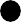 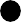 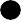 Par la méthode du champ des vecteurs vitesses : VC, SE Levier /SE Fixe  = ………………En mesurant sur le schéma ci-dessus la distance AC, vérifier à l'aide de l’abaque des vitesses, la vitesse du point C de SE Levier  / SE Fixe   obtenue.	/2 ptsEn utilisant l'abaque :VC,SE Levier /SE Fixe  = ………………C- Étude statique	/10 pointsVous allez maintenant calculer l’effort minimum à effectuer en C sur le levier pour compenser l’effort de pression p utilisation  exercé sur le poussoir. On vous demande de :Déterminer en mesurant sur la vue de face ci-dessous, le diamètre D sur lequel s’exercent les forces de pression : D = ……………….	/1 ptCalculer alors la surface soumise aux forces de pression :	/1 ptS  =   ...................................................................................................................................................Calculer la force exercée par la pression p utilisation  sur cette surface, on supposera S = 30 mm²./1 ptF1   =   ..................................................................................................................................................Tracer en bleu cette force F1  sur la vue de face (Échelle des forces : 1 mm € 1 N)	/2 pts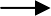 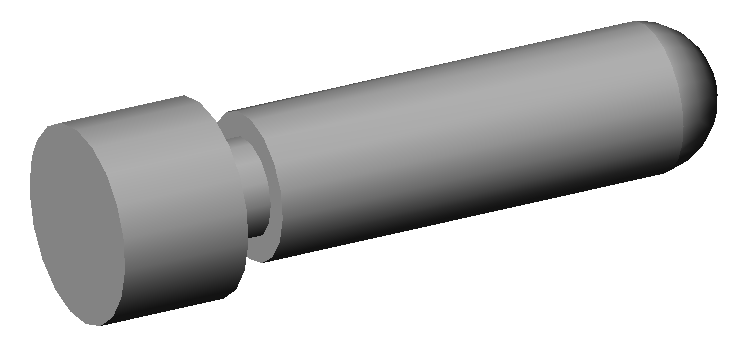 Forces de pressionp utilisation  = 6.2 bars = 0.62 MPaOn supposera F1  =  18  N.  En  vous  aidant  du  schéma  cinématique  DR  5/11,  et  en  isolant  SE Poussoir, compléter le tableau ci-dessous :	/2 ptsTracer en vert cette force FB, SE Levier/ SE Poussoir sur la vue de face.	/2 ptsCocher le type de sollicitations auquel est soumis le poussoir.	/1 ptPartie 3 : Sous-système de transformation de l’énergie pneumatique en énergie mécanique de sortie.	/32 POINTSParmi les fonctions techniques du FAST DT 3/6,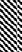 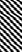 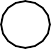 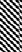 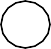 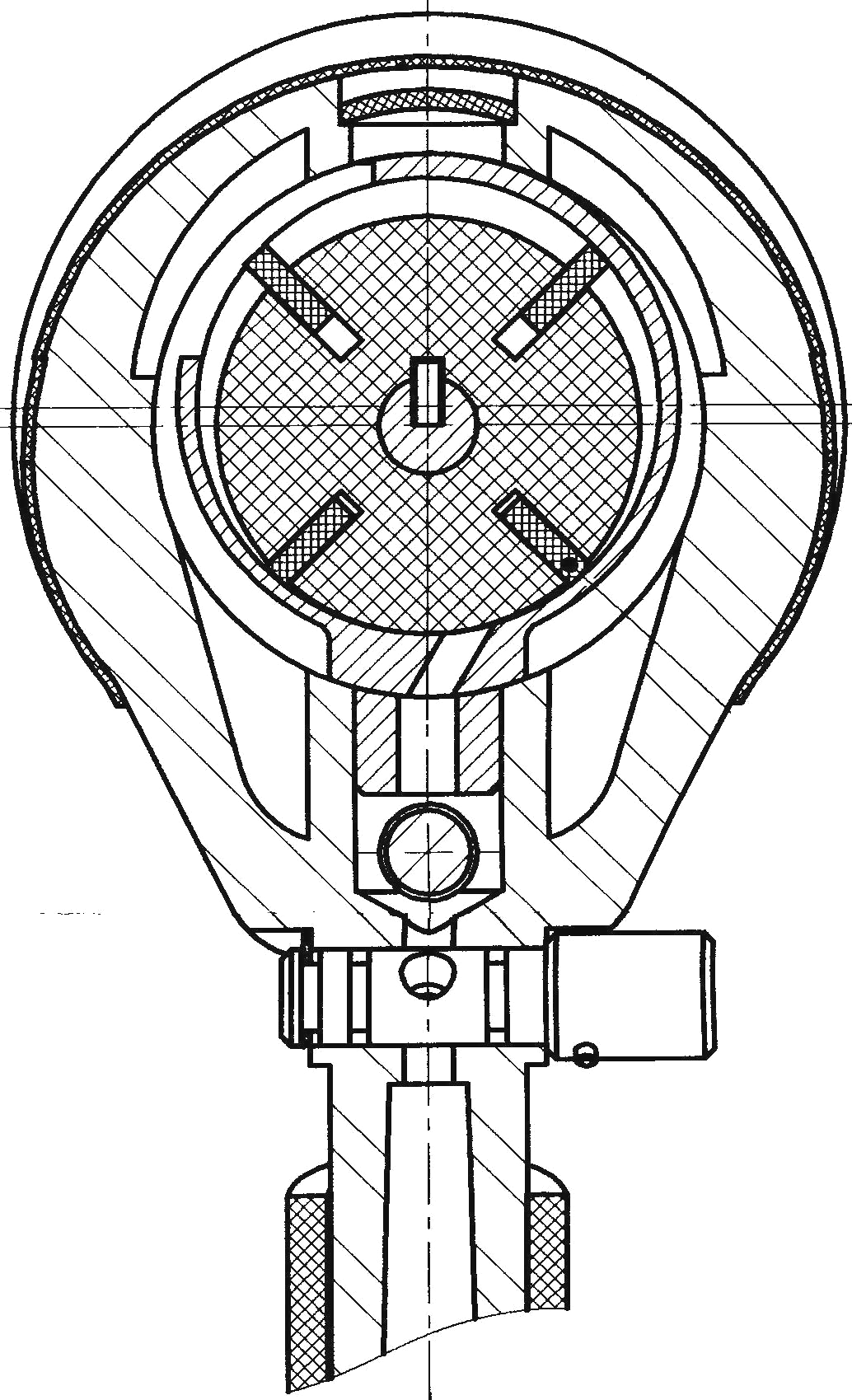 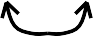 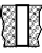 Retrouver	les	4	fonctions	techniques	29mentionnées  sur  le schéma cinématique	2ci-contre :	/2 pts39	23En	vous	référant	au	tableau	desdiagnostics	de	pannes,	nommer	les quatre pièces susceptibles d’être usées :/4 pts…………………	et	…………………	et…………………   et   ……………………..35A - Réaliser un moteur pneumatique : FT1En vous aidant de l’explication sur le fonctionnement du moteur pneumatique, document DT 2/6,Colorier sur la Fig 1, en bleu le déplacement de l’air comprimé	A	Blorsque la bille (16) libère le passage	/2 ptsIndiquer le sens de rotation obtenu du rotor (A ou B).	/1 ptSens ……………….…………….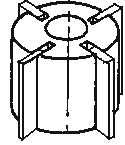 Colorier sur la Fig 2, en bleu les surfaces des palettes sur lesquelles pousse l’air./2 ptsEn vous aidant du FAST du document  DT 3/6,Indiquer la liaison mécanique réalisée afin de transmettre l’énergie mécanique de rotation du  rotor(31) à l’excentrique (29) :	/1 pt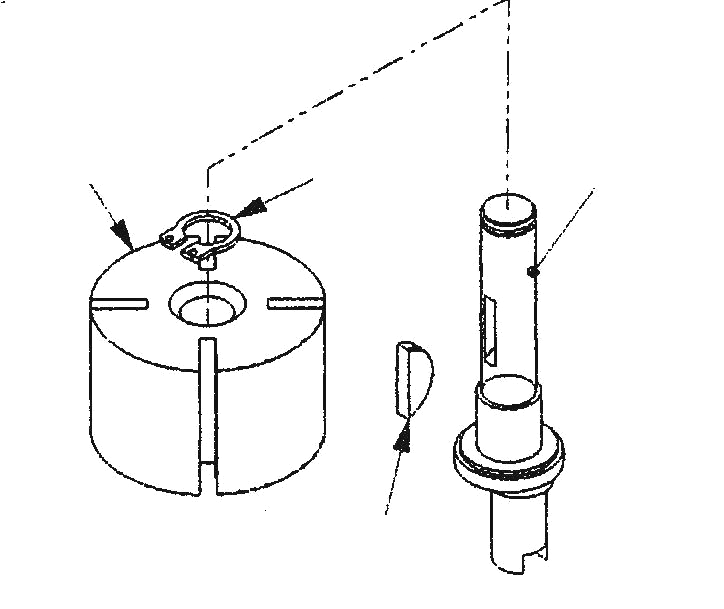 Liaison …………………………….Entourer les caractéristiques de cette liaison mécanique :  /2,5 ptsColorier la clavette en vert sur la Fig 1.	/1 ptCocher le type de sollicitation auquel est soumise la clavette.  /1 ptEn vous servant des documents DT 5/6 et DT 6/6, donner le nom de l’élément qui assure l’arrêt en translation du rotor sur l’excentrique :  .............................................................................................../1 ptCompléter les quatre repères en fonction des documents DT 4/6 et DT 5/6 sur la Fig 5 page 9/11./2 ptsB - Réaliser une liaison pivot d’entrée : FT2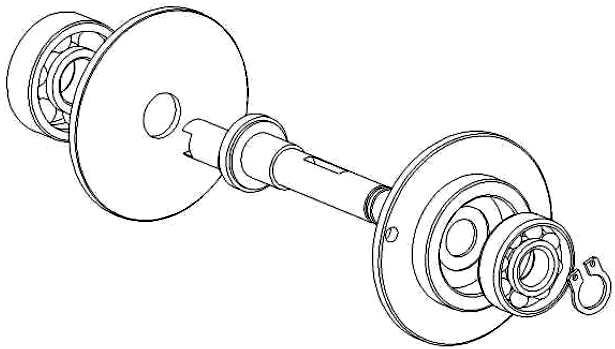 La liaison Pivot entre l’excentrique et le corps est réalisée par deux roulements :Indiquer le type de roulements :	/1 pt.......................................................................Colorier	en	bleu	sur	la	perspective	de l’excentrique Fig 4, les deux portées cylindriques en contact avec ces roulements.(voir document DT 5/6)	/2 pts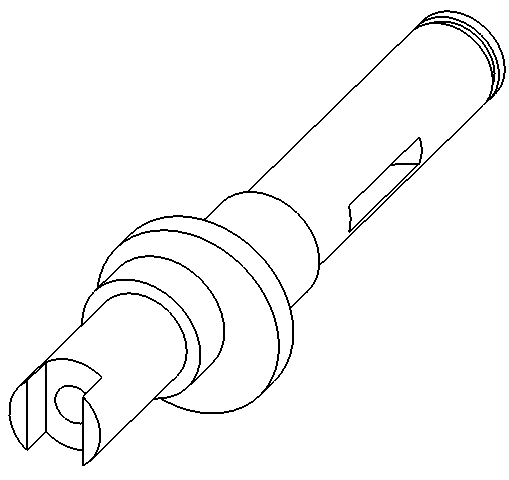 Cocher la tolérance géométrique exigée entre ces deux portées pour obtenir un bon guidage en rotation./1,5 ptC - Transformer le mouvement de l’excentrique en mouvement hypocycloïdal : FT52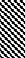 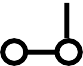 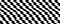 Sur le schéma ci-contre, indiquer les repères de la roue, de la couronne et  de l’excentrique.	/3 ptsEn fonction du mouvement de rotation de l’excentrique par rapport au bâti (sens A), indiquer le mouvement de rotation de la roue qui roule sur la couronne par rapport à l’excentrique (B ou C).	/1 ptSens  ...............................................................En nettoyant la roue et la couronne, vous vous apercevez qu’une dent de la roue est cassée, cause de  la défaillance du système.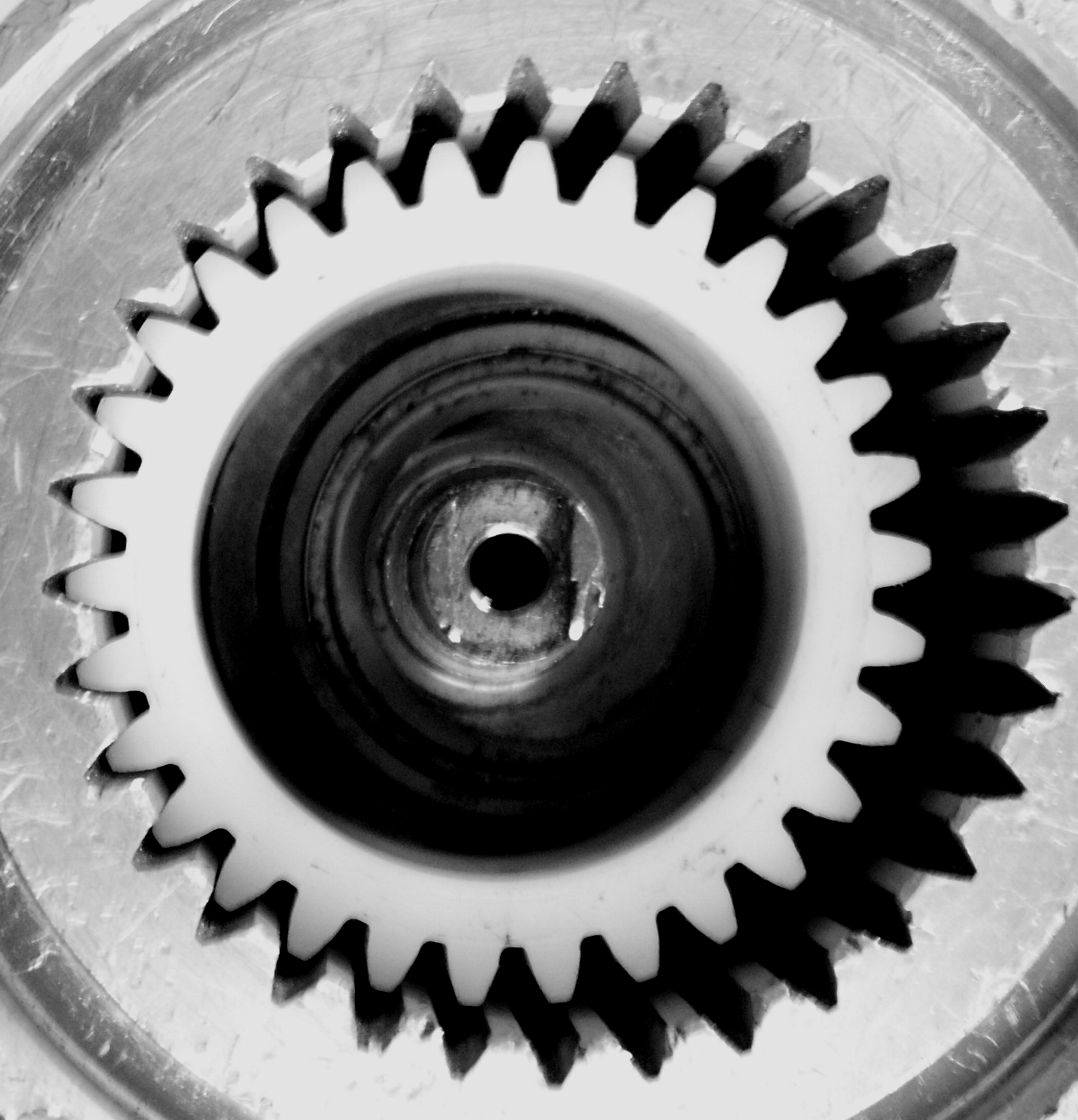 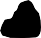 Il apparaît que le joint à lèvre (11) est fortement endommagé. Il laisse passer la poussière qui, sous  l’effet de l’humidité, colmate les interstices entre les dents.Compléter le tableau caractéristique de l’étanchéité.	/2 ptsVous décidez de changer alors la roue et le joint à lèvre en téléphonant directement au  service« pièces détachées » de la société produisant le surfaceur. (Voir document DT 6/6).	/2 ptsLe technicien vous demande de lui indiquer les références du constructeur des deux pièces défectueuses.Joint à lèvre (11) : Référence constructeur ……………………… Roue (39) : Référence constructeur ……………………………Lorsque les pièces sont livrées au magasin, vous remontez l’ensemble afin de terminer votre travail sur le véhicule accidenté.Baccalauréat Professionnel Réparation des carrosseries1606-REP ST 11Session 2016DRE1 – Épreuve scientifique et techniqueSous-épreuve U11 – Analyse d’un système techniqueDurée : 3hCoefficient : 2Page 1/11Baccalauréat Professionnel Réparation des carrosseries1606-REP ST 11Session 2016DRE1 – Épreuve scientifique et techniqueSous-épreuve U11 – Analyse d’un système techniqueDurée : 3hCoefficient : 2Page 2/11Baccalauréat Professionnel Réparation des carrosseries1606-REP ST 11Session 2016DRE1 – Épreuve scientifique et techniqueSous-épreuve U11 – Analyse d’un système techniqueDurée : 3hCoefficient : 2Page 3/11TxTyTzRxRyRzBaccalauréat Professionnel Réparation des carrosseries1606-REP ST 11Session 2016DRE1 – Épreuve scientifique et techniqueSous-épreuve U11 – Analyse d’un système techniqueDurée : 3hCoefficient : 2Page 4/11TxTyTzRxRyRzTxTyTzRxRyRzBaccalauréat Professionnel Réparation des carrosseries1606-REP ST 11Session 2016DRE1 – Épreuve scientifique et techniqueSous-épreuve U11 – Analyse d’un système techniqueDurée : 3hCoefficient : 2Page 5/11Baccalauréat Professionnel Réparation des carrosseries1606-REP ST 11Session 2016DRE1 – Épreuve scientifique et techniqueSous-épreuve U11 – Analyse d’un système techniqueDurée : 3hCoefficient : 2Page 6/11Baccalauréat Professionnel Réparation des carrosseries1606-REP ST 11Session 2016DRE1 – Épreuve scientifique et techniqueSous-épreuve U11 – Analyse d’un système techniqueDurée : 3hCoefficient : 2Page 7/11Forces extérieuresPt applicationDirectionSensNorme en NewtonF1D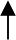 18 NFB, SE Levier/ SE PoussoirBaccalauréat Professionnel Réparation des carrosseries1606-REP ST 11Session 2016DRE1 – Épreuve scientifique et techniqueSous-épreuve U11 – Analyse d’un système techniqueDurée : 3hCoefficient : 2Page 8/11Baccalauréat Professionnel Réparation des carrosseries1606-REP ST 11Session 2016DRE1 – Épreuve scientifique et techniqueSous-épreuve U11 – Analyse d’un système techniqueDurée : 3hCoefficient : 2Page 9/11Baccalauréat Professionnel Réparation des carrosseries1606-REP ST 11Session 2016DRE1 – Épreuve scientifique et techniqueSous-épreuve U11 – Analyse d’un système techniqueDurée : 3hCoefficient : 2Page 10/11Repère du jointÉtanchéité entre les piècesStatique ou dynamiqueDirecte ou indirecte11 	et  	Baccalauréat Professionnel Réparation des carrosseries1606-REP ST 11Session 2016DRE1 – Épreuve scientifique et techniqueSous-épreuve U11 – Analyse d’un système techniqueDurée : 3hCoefficient : 2Page 11/11